ЗАЯВЛЕНИЕ ОБ ОШИБОЧНОСТИ ПРЕДСТАВЛЕННОГО РАСПОРЯЖЕНИЯ О СОВЕРШЕНИИ ОПЕРАЦИИНастоящим прошу в соответствии с пунктом 5 статьи 8.5 Федерального закона от 22.04.1996 N 39-ФЗ "О рынке ценных бумаг" возвратить инвестиционные паи на лицевой счет лица, со счета которого было произведено списание инвестиционных паев Необязательно к заполнению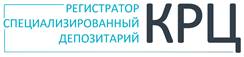 www.regkrc.ru(861) 255-34-03Наименование паевого инвестиционного фондаРегистрационный номер правил доверительного управления паевого инвестиционного фондаСведения о лице, подавшем заявлениеФамилия, имя, отчество/ полное наименованиеСведения о лице, со счета которого было произведено списание инвестиционных паев:Сведения о лице, со счета которого было произведено списание инвестиционных паев:Сведения о лице, со счета которого было произведено списание инвестиционных паев:Сведения о лице, со счета которого было произведено списание инвестиционных паев:Сведения о лице, со счета которого было произведено списание инвестиционных паев:Сведения о лице, со счета которого было произведено списание инвестиционных паев:Сведения о лице, со счета которого было произведено списание инвестиционных паев:Сведения о лице, со счета которого было произведено списание инвестиционных паев:Сведения о лице, со счета которого было произведено списание инвестиционных паев:Сведения о лице, со счета которого было произведено списание инвестиционных паев:Номер лицевого счета:Номер лицевого счета:Сведения о лице, со счета которого было произведено списание инвестиционных паев:Сведения о лице, со счета которого было произведено списание инвестиционных паев:Сведения о лице, со счета которого было произведено списание инвестиционных паев:Сведения о лице, со счета которого было произведено списание инвестиционных паев:Сведения о лице, со счета которого было произведено списание инвестиционных паев:Сведения о лице, со счета которого было произведено списание инвестиционных паев:Сведения о лице, со счета которого было произведено списание инвестиционных паев:Сведения о лице, со счета которого было произведено списание инвестиционных паев:Сведения о лице, со счета которого было произведено списание инвестиционных паев:Сведения о лице, со счета которого было произведено списание инвестиционных паев: лицевой счет владельца	 лицевой счет владельца	 лицевой счет владельца	 лицевой счет номинального держателя лицевой счет номинального держателя лицевой счет номинального держателя лицевой счет номинального держателя лицевой счет номинального держателя лицевой счет номинального держателя лицевой счет номинального держателя депозитный лицевой счет  инвестиционного товарищества депозитный лицевой счет  инвестиционного товарищества депозитный лицевой счет  инвестиционного товарищества депозитный лицевой счет  инвестиционного товарищества депозитный лицевой счет  инвестиционного товарищества депозитный лицевой счет  инвестиционного товарищества депозитный лицевой счет  инвестиционного товарищества депозитный лицевой счет  инвестиционного товарищества депозитный лицевой счет  инвестиционного товарищества лицевой счет доверительного управляющего лицевой счет доверительного управляющего лицевой счет доверительного управляющего лицевой счет доверительного управляющего лицевой счет доверительного управляющего лицевой счет доверительного управляющего лицевой счет доверительного управляющего казначейский лицевой счет управляющей компании  казначейский лицевой счет управляющей компании  казначейский лицевой счет управляющей компании  казначейский лицевой счет управляющей компании  казначейский лицевой счет управляющей компании  казначейский лицевой счет управляющей компании  казначейский лицевой счет управляющей компании  казначейский лицевой счет управляющей компании  казначейский лицевой счет управляющей компании  казначейский лицевой счет управляющей компании  казначейский лицевой счет управляющей компании  казначейский лицевой счет управляющей компании Ф.И.О. /Полное наименование1 Ф.И.О. /Полное наименование1 Ф.И.О. /Полное наименование1 Ф.И.О. /Полное наименование1 Наименование (вид) документа1Наименование (вид) документа1Наименование (вид) документа1Серия1Номер /ОГРН1Дата выдачи (присвоения1)Дата выдачи (присвоения1)Дата выдачи (присвоения1)Дата выдачи (присвоения1)Номинальный держатель, на счет которого было произведено зачисление ценных бумаг:Номинальный держатель, на счет которого было произведено зачисление ценных бумаг:Номинальный держатель, на счет которого было произведено зачисление ценных бумаг:Номинальный держатель, на счет которого было произведено зачисление ценных бумаг:Номинальный держатель, на счет которого было произведено зачисление ценных бумаг:Номинальный держатель, на счет которого было произведено зачисление ценных бумаг:Номинальный держатель, на счет которого было произведено зачисление ценных бумаг:Номер лицевого счета:Номер лицевого счета:Номер лицевого счета:Номинальный держатель, на счет которого было произведено зачисление ценных бумаг:Номинальный держатель, на счет которого было произведено зачисление ценных бумаг:Номинальный держатель, на счет которого было произведено зачисление ценных бумаг:Номинальный держатель, на счет которого было произведено зачисление ценных бумаг:Номинальный держатель, на счет которого было произведено зачисление ценных бумаг:Номинальный держатель, на счет которого было произведено зачисление ценных бумаг:Номинальный держатель, на счет которого было произведено зачисление ценных бумаг:Полное наименование1 Полное наименование1 Наименование (вид) документа1Наименование (вид) документа1Наименование (вид) документа1ОГРН1Дата присвоения1Дата присвоения1Вид (наименование) ценных бумагинвестиционные паиинвестиционные паиинвестиционные паиинвестиционные паиинвестиционные паиКоличество инвестиционных паевштук.Основание передачи инвестиционных паев(наименование и реквизиты документа)Основание передачи инвестиционных паев(наименование и реквизиты документа)Наименование владельца или доверительного управляющегоНаименование владельца или доверительного управляющегоНаименование владельца или доверительного управляющегоНаименование владельца или доверительного управляющегоСведения об ошибочных данных:Сведения об ошибочных данных:Сведения об ошибочных данных:Сведения об ошибочных данных:Сведения об ошибочных данных:Сведения об ошибочных данных:Сведения об ошибочных данных:Дата заполнения:  «______» ________________ 20___ г1.Дата заполнения:  «______» ________________ 20___ г1.Дата заполнения:  «______» ________________ 20___ г1.Подпись лица, подавшего распоряжение ________________/___________________          подпись                    М.П.            Ф.И.О.Подпись лица, со счета которого было произведено списание инвестиционных пев1уполномоченного представителя, действующего на основании _________________________________№________ от «_____» __________ 20___г.________________/___________________ (подпись              М.П.            Ф.И.О.)Отметки Управляющей компании/Агента:ПРИНЯТО: _______________________________(наименование организации)Подпись поставлена в присутствии уполномоченного лица__________________________________/___________ /(Ф.И.О., должность ответственного исполнителя)       (подпись)вх. № _______________ от «_____» _____________ 20__ г.М.П.ЗАПОЛНЯЕТСЯ РАБОТНИКОМ АО «КРЦ»ЗАПОЛНЯЕТСЯ РАБОТНИКОМ АО «КРЦ»Отметка о принятииОтметка об исполненииВх. №_______________________________________________                                                              (дата)_____________________________________________________(Ф.И.О. работника АО «КРЦ»)                          (подпись)№ операции_____________________________________________                                                              (дата)_____________________________________________________(Ф.И.О. работника АО «КРЦ»)                          (подпись)